zlepšuje nasadzoVANIE PLODOV. ZVYŠUJE OPLODNENIE KVETOV.ZNIžUJE OPADÁVANIE KVETOV A PLODOV.OBSAH ŽIVÍN:OBSAH RIZIKOVÝCH LÁTOKObsah rizikových prvkov nepresahuje zákonom stanovené limity v mg/kg pre hnojivá platné v Slovenskej republike.Zoznam vzájomne uznaných hnojív pod číslom 355BEZPEČNOSTNÉ POKYNYH315: Dráždi kožu. H319: Spôsobuje vážne podráždenie očí.P102: Uchovávajte mimo dosahu detí. P270: Pri používaní výrobku nejedzte, nepite ani nefajčite. P332+P313: Ak sa objaví podráždenie pokožky, vyhľadajte lekársku pomoc/starostlivosť. P337+P313: Ak podráždenie očí pretrváva: vyhľadajte lekársku pomoc/starostlivosť. P362+P364: Kontaminovaný odev vyzlečte a pred ďalším použitím vyperte. P305+P351+P338: PO ZASIAHNUTÍ OČÍ: Niekoľko minút ich opatrne vyplachujte vodou. Ak používate  kontaktné šošovky a ak je to možné, odstráňte ich. Pokračujte vo vyplachovaní.Po vytvorení roztoku ihneď aplikujte, neskladujte.Nevystavujte zvýšeným teplotám a chráňte pred priamym slnečným žiarením. Nemiešajte s produktami s vysokým obsahom síry, medi a olejov, najmä pri produktoch s obsahom vápnika.Hnojivo skladujte pri teplote 5 až 55 °CUPOZORNENIEPred použitím prípravku si pozorne prečítajte všetky inštrukcie.V prípade nejasností kontaktujte svojho distribútora.Spoločnosť nie je zodpovedná za nesprávne použitie prípravku.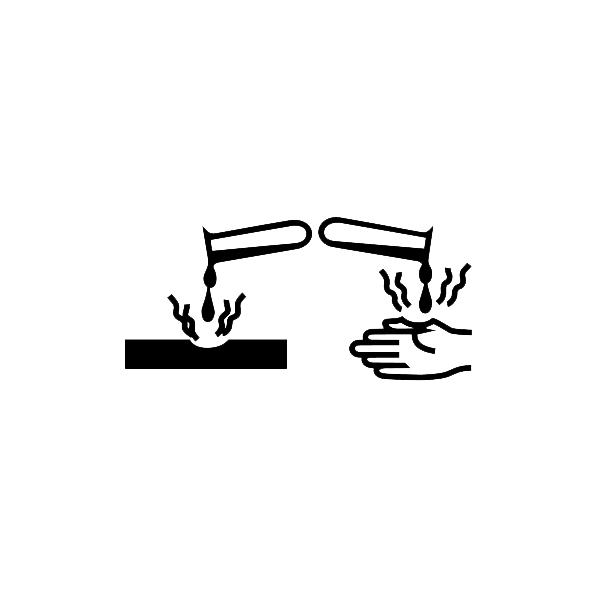 Tekuté hnojivo určené na foliárnu aplikáciuObsah balenia: 1 lDISTRIBÚTORORGANIX, s.r.o.	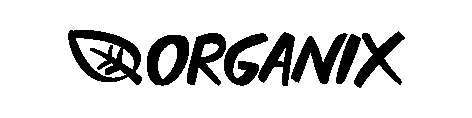 Rastislavova 1067/323951 41 Lužiankye-mail: info@organix.skwww.organix.skwww.bioochrana.skVýrobca:Agritecno Fertilizantes, S.L.Paseo Ruzafa, 20, Esc1-4º - 46002 Valencia (España)Tel: + 34 963 391 184 - Fax: + 34 963 269 823www.agritecnofertilizantes.com -  e-mail: info@agritecnofertilizantes.comTecamin Flower zlepšuje kvitnutie a nasadzovanie plodov. Je vhodný na použitie pre všetky typy plodín: obilniny, množiteľské porasty kultúrnych plodín, vinič, zelenina, ovocie, kvety a okrasné rastliny.SPÔSOB POUŽITIAPoužívajte listovú aplikáciu. Aplikácie realizujte v čase maximálnej transpirácie rastliny - skoro ráno alebo navečer, vyhnite sa aplikácii počas veľkého tepla. Neaplikujte v podmienkach stresu, počas zvýšených teplôt a relatívne nízkej vlhkosti a počas dažďov. Obilniny a množiteľské porasty kultúrnych rastlín: aplikujte pred kvitnutím a po odkvitnutí 1-3 l/haPlodová zelenina, jahody, strukoviny: aplikujte pred začiatkom kvitnutia a v priebehu kvitnutia 2- 3 l/ ha.Jadroviny, kôstkoviny: aplikujte pred začiatkom kvitnutia a v priebehu kvitnutia 3 l/ ha.Vinič: aplikujte pred začiatkom kvitnutia 2- 3 l/ ha.PRED POUŽITÍM PRETREPTE!!!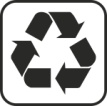 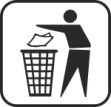 Voľné aminokyseliny “L” 3,0 % p/pCelkový obsah dusíka (N) 3,0 % p/pCelkový obsah fosforu (P2O5)10,0 % p/pBór (B)1,0 % p/pMolybdén (Mo)0,5 % p/p